Муниципальное казённое общеобразовательное учреждение«Кочкинская средняя общеобразовательная школа »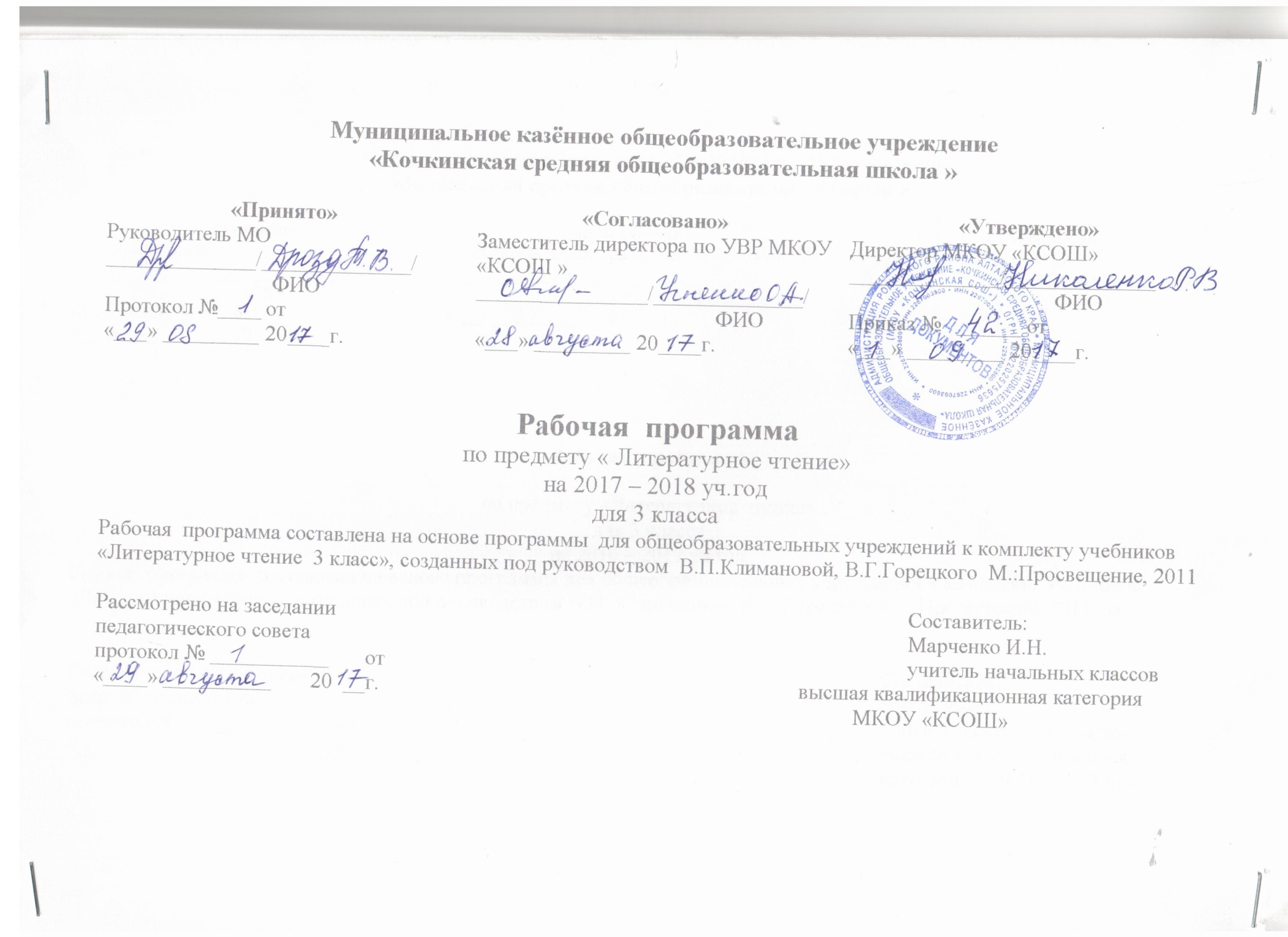 Рабочая  программапо  «Основам духовно- нравственной культуры народов России» для 5-6 классовна 2017 – 2018 уч.годПояснительная запискаДанная рабочая программа  составлена на основе программы комплексного учебного курса «Основы духовно-нравственной культуры народов России» авторы: Н.Ф. Виноградова, В.И. Власенко, А.В. Поляков  из сборника Система учебников «Алгоритм успеха». Примерная основная образовательная программа образовательного учреждения: основная школа. — М.: Вентана-Граф, 2013 и  реализуется с помощью учебника Виноградовой  Н.Ф. Основы духовно-нравственной культуры народов России: 5 класс: учебник для учащихся общеобразовательных учреждений / Н.Ф. Виноградова, В.И. Власенко, А.В. Поляков. – М.: Вентана-Граф, 2016. Рабочая программа соответствует требованиям ФГОС ООО.В соответствии с федеральным государственным образовательным стандартом общего образования изучение новой обязательной предметной области «Основы духовно-нравственной культуры народов России» предполагается в четвертом и пятом классах. В  пятом  классе  продолжается  реализация  главной  цели: «Формирование  первоначальных  представлений  о  светской  этике,  об  отечественных традиционных  религиях,  их  роли  в  культуре,  истории  и  современности  России». Результатом обучения за два года должно стать  пробуждение интереса к культуре других народов, сформированность таких личностных качеств, как толерантность, способность к равноправному объединению, сотрудничеству, взаимодействию.  В  процессе  изучения  данного  курса  в  пятом  классе  у  учащихся углубляется осознание  идеи,  что  общечеловеческие  ценности  (добро,  справедливость,  милосердие, честность  и  др.)  являются  продуктом  развития  двух  социальных  сфер:  традиционной культуры  каждого  народа  и  различных  религиозных  культур,  что  духовность  человека есть преобладание в нем нравственных, интеллектуальных интересов над материальными, независимо  от  того,  из  какой  социальной  сферы  (традиций,  обычаев,  веры)  они  были заимствованы и какому народу изначально принадлежат.  В  пятом  классе  продолжается  реализация  авторской  идеи,  что  основной  формой организации  обучения  является  совместная,  коллективная  деятельность  школьников разных вероисповеданий по ознакомлению с традиционными религиями России, а так же их вкладом в духовную и материальную культуру общества.  Особое  значение  курса  «Основы  духовно-нравственной культуры  народов  России»  заключается  в  раскрытии  общечеловеческих ценностей, которые объединяют (а не разъединяют) светскость и религиозность. Особое значение изучения данного предмета младшими подростками определяется их  возрастными  и  познавательными  возможностями:  у  детей  10-12  лет  наблюдается большой  интерес  к  социальному  миру, общественным  событиям,  они  открыты  для общения  на  различные  темы,  включая  религиозные.  Школьники  этого  возраста  уже располагают  сведениями  об  истории  нашего  государства,  ориентируются  в  понятии «культура».  У  них  развиты  предпосылки исторического  мышления,  на  достаточном уровне  представлено  логическое  мышление,  воображение,  что  позволяет  решать  более сложные теоретические задачи и работать с воображаемыми ситуациями. Пятиклассникам могут читать более серьезные тексты, исторические документы, они достаточно хорошо владеют  информационными  умениями  и  способны  работать  с  информацией, представленной в разном виде (текст, таблица, диаграмма, иллюстрация и пр.). Конечно, главным средством обучения в пятом классе остается учебник. Вместе с тем,  увеличивается  доля  мини-лекций  учителя,  его  объяснений,  рассказов-дополнений. Сочетание разных методов обучения: – чтение текстов учебника, анализ рассказа учителя, работа с информацией, представленной в иллюстрации и т.д. обеспечивают: – организацию диалога различных культур, раскрытие на конкретных примерах (из реальной  жизни, истории России,  религиозных  учений)  особенностей  взаимодействия и взаимовлияния  разных  этнических  культур;  пятиклассники  продолжают  работать  с рубриками  учебника  «Обсудим вместе»,  «Жил на свете человек»,  «Путешествие вглубь веков», «По страницам священных книг»; –  отражение  основного  содержания  текстов  учебника  в  иллюстративном  ряде (рубрика учебника «Картинная галерея», тематические фотографии и рисунки, схемы); –  последовательное  введение  новых  терминов  и  понятий,  культуроведческого  и религиозного содержания (текстовое объяснение; наличие толкового словарика). Общая характеристика учебного предметаВ  федеральном  государственном  образовательном  стандарте  основного  общего образования учебный предмет «Основы духовно-нравственной культуры народов России» определен  как  курс,  направленный  на  формирование  первоначальных  представлений  о светской этике, о традиционных религиях, их роли в культуре, истории и современности».  Особенность данного учебного курса состоит в том, что расширение знаний школьников сочетается  с  воспитанием  ценностных  отношений  к  изучаемым  явлениям:  внутренней установки  личности  поступать  согласно  общественным  нормам,  правилам  поведения  и взаимоотношений в обществе. Таким образом, характеризуя новый для пятого класса учебный предмет, следует подчеркнуть  его  интегративный  характер:  изучение  направлено  на  образование, воспитание и развитие школьника при особом внимании к его эмоциональному развитию. Учебный курс разбивается на следующие основные разделы: 1.  Формирование  понятия  «культура»,  ознакомление  с  ролью  и  значением российской культуры в мировом сообществе (раздел  «В мире культуры»). 2.  Характеристика  общечеловеческих  ценностей,  их  представленность  в повседневной жизни народа и особое значение в чрезвычайных моментах истории страны (разделы    «Нравственные  ценности  российского  народа»,  «Как  сохранить  духовные ценности», «Твой духовный мир»). 3.  Истоки  становления  общечеловеческих  ценностей,  раскрытие  вклада различных религий в формирование законов и правил жизни в обществе (раздел «Религия и культура»). Конечно,  предмет  «Основы  духовно-нравственной  культуры  народов  России»  и  в основной школе продолжает оставаться частью всего учебно-воспитательного процесса и тесно  связан  с  содержанием  других  предметных  областей,  прежде  всего, «Обществознания», «Литературы», «Истории», «Изобразительного искусства». Основным средством обучения является учебник, который построен в полном соответствии  с  программой  обучения.  Вместе  с  тем, используются разнообразные средства ИКТ, что обогащает содержание и методы проведения уроков. Принципы организации обучения по курсу «Основы духовно-нравственной культуры народов России»1.  Культуроведческий  принцип  определяет  возможность  широкого ознакомления  с  различными  сторонами  культуры  народов  России:    фольклором, декоративно-прикладным  искусством,  архитектурой,  особенностями  быта,  праздниками, обрядами  и  традициями.  Особое  место  в  курсе  занимает  знакомство  с  культурой, рожденной  религией.  Все  это  позволяет  обеспечить  благополучную  адаптацию подрастающего  поколения  в  обществе  и  воспитать  важнейшие  нравственные  качества гражданина  многонационального  государства  –  толерантность,  доброжелательность, эмпатию, гуманизм и др.  2.  Принцип  природосообразности.  В  младшем  подростковом  возрасте  у формирующейся личности возникает глубокий интерес к окружающему миру, обществу,  взаимоотношениям  людей  и  т.  п.,  что  позволяет  приобщить  её  к  философской  стороне жизни. Вместе с тем, важно учитывать психологические возможности и малый жизненный опыт  младших  подростков:  особенности  восприятия  ими  философских  идей,  тягу  к эмоциональным впечатлениям, стремление к  самоанализу и  самостоятельности. Особую опасность  представляет  стремление  учителя  расширить  объем  предлагаемых  знаний, углубиться  в  изучение  специфических  идей  разных  религий,  что  может  привести  к формальному  заполнению  памяти  школьника  без  осознания  сущности  изучаемого явления.  Материал,  который  предоставляется  для  восприятия  пятиклассникам,  должен, прежде всего, вызывать у них эмоциональную реакцию, а память фиксировать образы и фактологическую сторону явления. 3.  Принцип диалогичности. Поскольку сама российская культура есть диалог различных культур, то и ознакомление с ними предполагает откровенный и задушевный разговор  о  ценностях,  представленных  как  в  традиционной  народной  культуре,  так  и  в религиозной  культуре. Более  того,  учитывая,  что  ведущей  деятельностью  подростка начинает становиться коммуникативная деятельность, необходимо создать условия для ее развития. Диалогичность реализуется разными дидактическими способами:  организацией текстов в учебнике; проведением учебных диалогов, обсуждением проблемных ситуаций,  обучением в парах, группах. 4.  Принцип краеведения. При обучении пятиклассников этот принцип остается актуальным, т.к. продолжающаяся социализация ребенка проходит в естественной среде, частью  которой  являются  быт,  традиции,  этические  нормы  и  нравственные  правила, религиозная вера народов и др. Ознакомление с конкретным выражением этих пластов в данном  крае,  городе,  деревне  может  стать  основой  формирования  системы  ценностей, нравственных качеств личности, позволяющих ей адаптироваться в различной этнической среде. Школьники, изучая родной край, начинают осознавать, что малая родина – часть большого  Отечества,  а  окружающая  его  культурная  среда  –  один  из  элементов общероссийской культуры. 5.  Принцип  поступательности  обеспечивает  постепенность, последовательность  и  перспективность  обучения.  При  сохранении  общей  идеи  курса содержание  обучения  постепенно  углубляется  и  расширяется,  школьники  начинают решать  более  серьезные  проблемные  задачи.  Учитель  основной  школы  должен прослеживать преемственные линии как в содержании, так и методике обучения между 4 и  5  классами:  хорошо  знать  содержание  обучения  в  четвертом  классе,  использовать основные  методы  обучения,  которые  применяются  в  начальной  школе,  постепенно  и достаточно осторожно вводить методику обучения, типичную для основной школы. Все это даст возможность успешного изучения данного предмета в 5 классе.  Ценностные ориентиры содержания учебного предметаПредмет  «Основы  духовно-нравственной  культуры  народов  России»  не  решает задачи  подробного  знакомства  с  разными  религиями.  Главное  назначение  предмета  – развивать  общую  культуру  школьника, формировать гражданскую идентичность, осознание  своей принадлежности  к народу, национальности, российской общности; воспитывать уважение к представителям разных национальностей и вероисповеданий.  Исходя из этого, главной особенностью этого курса является  представление  культурообразующего  содержания  духовно-нравственного  воспитания.  Именно  культурообразующее  «ядро»  отражает  все  грани общекультурного,  этического,  религиозного  содержания,  ориентированного  на потребности  как  религиозной,  так  и  нерелигиозной  части  общества.  Речь идет о формировании у школьников представлений о вкладе разных религий в  становление  культуры  общества,  о  роли  различных  конфессий  в  воспитании  у подрастающего  поколения нравственных ценностей.  Индивидуальная  культура  человека связывается  не  только  с  принадлежностью  к  определенному  этносу  и  конфессии,  а  с пониманием  величия  накопленного  человечеством  культурного  наследия,  гордостью перед  умом,  честностью,  порядочностью  предшествующих  поколений,  с  принятием ценностей, сформировавшихся на протяжении истории разных народов. Основными  целями  и  задачами  реализации  указанной  предметной  области средствами  учебника  «Духовно-нравственная  культура  народов  России»  в  5  классе остаются следующие:•  совершенствование  способности  к  восприятию  накопленной  разными народами духовно-нравственной культуры; осознание того, что человеческое общество и конкретный индивид может благополучно существовать и развиваться, если стремится к нравственному  самосовершенствованию,  проявляет  готовность  к  духовному саморазвитию; •  углубление  и  расширение  представлений  о  том,  что  общечеловеческие ценности родились, хранятся и передаются от поколения к поколению через этнические, культурные,  семейные  традиции,  общенациональные  и  межнациональные  отношения, религиозные верования; •  осознание  того,  что  духовно-нравственная  культура  современного  человека является прямым наследником всей жизни и деятельности предков, она берет свои истоки в повседневной жизни, в народном эпосе, фольклорных праздниках, религиозных обрядах и др.; •  становление  внутренних  установок  личности,  ценностных  ориентаций, убеждения в том, что отношение к члену общества определяется не его принадлежностью к определенному этносу, не его религиозными убеждениями, а нравственным характером поведения  и  деятельности,  чувством  любви  к  своей  родине,  уважения  к  народам, населяющим ее, их культуре и традициям. В  программе  курса  5  класса  представлены  следующие  содержательные  линии:  «В мире  культуры»,  «Нравственные  ценности  российского  народа»,  «Религия  и  культура», «Как сохранить духовные ценности», «Твой духовный мир».Место предмета в учебном планеВ соответствии с   ФГОС и школьным  учебным  планом курс «Основы духовно-нравственной культуры народов России» изучается в 5 классе  в течение года 0,5 часа в неделю (второе полугодие), общее число часов 18 Планируемые результаты обученияВ  соответствии  с  федеральным  государственным  стандартом  основного  общего образования содержание данного предмета должно определять достижение личностных, метапредметных  и  предметных  результатов  освоения  основной  образовательной программы. Личностные  цели  представлены  двумя  группами.  Первая  отражает  изменения, которые должны произойти в личности субъекта обучения. Это: •  готовность к нравственному саморазвитию; способность оценивать свои поступки, взаимоотношения со сверстниками; •  достаточно высокий уровень учебной мотивации, самоконтроля и самооценки; •  личностные  качества,  позволяющие  успешно  осуществлять  различную деятельность и взаимодействие с ее участниками. Другая  группа  целей  передает  социальную  позицию  школьника, сформированность его ценностного взгляда на окружающий мир: •  формирование  основ  российской  гражданской  идентичности,  понимания особой  роли  многонациональной  России  в  современном  мире;  воспитание  чувства гордости за свою Родину, российский народ и историю России; формирование ценностей многонационального российского общества; •  воспитание уважительного отношения к своей стране, ее истории, любви к родному краю, своей семье, гуманного отношения, толерантности к людям, независимо от их возраста, национальности, вероисповедания; •  понимание  роли  человека  в  обществе,  принятие  норм  нравственного поведения, правильного взаимодействия со взрослыми и сверстниками; •   формирование эстетических потребностей, ценностей и чувств. Метапредметные  результаты  определяют  круг  универсальных  учебных действий  разного  типа  (познавательные,  коммуникативные,  рефлексивные, информационные), которые успешно формируются средствами данного предмета. Среди них: •  владение  коммуникативной  деятельностью,  активное  и  адекватное использование  речевых  средств  для  решения  задач  общения  с  учетом особенностей  собеседников  и  ситуации  общения  (готовность  слушать собеседника и вести диалог; излагать свое мнение и аргументировать свою точку  зрения,  оценивать  события,  изложенные  в  текстах  разных  видов  и жанров); •  овладение  навыками  смыслового  чтения  текстов  различных  стилей  и жанров,  в  том  числе  религиозного  характера;  способность  работать  с  информацией, представленной в разном виде и разнообразной форме; •  овладение  методами  познания,  логическими  действиями  и  операциями (сравнение, анализ, обобщение, построение рассуждений); •  освоение  способов  решения  проблем  творческого  и  поискового характера; •  умение  строить  совместную  деятельность  в  соответствии  с  учебной задачей и культурой коллективного труда. Предметные  результаты  обучения  нацелены  на  решение,  прежде  всего, образовательных задач:  •  осознание  целостности  окружающего  мира,  расширение  знаний  о российской многонациональной культуре, особенностях традиционных религий России; •  использование  полученных  знаний  в  продуктивной  и  преобразующей деятельности; способность к работе с информацией, представленной разными средствами; •  расширение  кругозора  и  культурного  опыта  школьника,  формирование умения воспринимать мир не только рационально, но и образно. Содержание обученияРаздел 1. В мире культуры Величие  российской  культуры.  Российская  культура  –  плод  усилий  разных народов.  Деятели  науки  и  культуры  –  представителей  разных  национальностей  (К. Брюллов,  И.  Репин,  К.  Станиславский,  Ш.  Алейхем,  Г.  Уланова,  Д.  Шостакович,  Р. Гамзатов, Л. Лихачев, С. Эрьзя, Ю. Рытхэу и др.).  Человек  –  творец  и  носитель  культуры.  Вне  культуры  жизнь  человека невозможна. Вклад личности в культуру зависит от ее таланта, способностей,  упорства. Законы нравственности – часть культуры общества. Источники, создающие нравственные установки. Раздел 2. Нравственные ценности российского народа «Береги  землю  родимую,  как  мать  любимую».  Представления  о  патриотизме  в фольклоре разных народов. Герои национального эпоса разных народов (Улып, Сияжар, Боотур, Урал-батыр и др.). Жизнь  ратными  подвигами  полна.  Реальные  примеры  выражения патриотических  чувств  в  истории  России  (Дмитрий  Донской,  Кузьма  Минин,  Иван Сусанин,  Надежда  Дурова  и  др.).  Деятели  разных  конфессий  –  патриоты  (Сергий Радонежский,  Рабби  Шнеур-Залман  и  др.).  Вклад  народов  нашей  страны  в  победу  над фашизмом. В труде – красота человека. Тема труда в фольклоре разных народов (сказках, легендах, пословицах). «Плод  добрых  трудов  славен…».  Буддизм,  ислам,  христианство  о  труде  и трудолюбии. Люди  труда.  Примеры  самоотверженного  труда  людей  разной  национальности на благо родины (землепроходцы, ученые, путешественники, колхозники и пр.). Бережное отношение к природе. Одушевление природы нашими предками.  Роль заповедников в сохранении природных объектов. Заповедники на карте России.  Семья – хранитель духовных ценностей. Рольсемьи в жизни человека. Любовь, искренность,  симпатия,  взаимопомощь  и  поддержка  –  главные  семейные  ценности.  О любви  и  милосердии  в  разных  религиях.  Семейные  ценности  в  православии,  буддизме, исламе,  иудаизме.  Взаимоотношения  членов семьи.  Отражение  ценностей  семьи  в фольклоре разных народов. Семья – первый трудовой коллектив. Раздел 3. Религия и культура Роль  религии  в  развитии  культуры.  Вклад  религии  в  развитие  материальной и духовной культуры общества.  Культурное  наследие  христианской  Руси.  Принятие  христианства  на  Руси, влияние  Византии.  Христианская  вера  и  образование  в  Древней  Руси.  Великие  князья Древней  Руси  и  их  влияние  на  развитие  образования.  Православный  храм  (внешние особенности,  внутреннее  убранство). Духовная  музыка.  Богослужебное  песнопение. Колокольный звон. Особенности православного календаря. Культура ислама. Возникновение ислама. Первые столетия ислама (VII-XII века) – золотое время исламской культуры. Успехи образования и науки. Вклад мусульманской литературы  в  сокровищницу  мировой  культуры.    Декоративно-прикладное  искусство народов,  исповедующих  ислам.  Мечеть  –  часть  исламской культуры.  Исламский календарь. Иудаизм  и  культура.  Возникновение  иудаизма.  Тора  –  Пятикнижие  Моисея. Синагога  –  молельный  дом иудеев.  Особенности  внутреннего  убранства  синагоги. Священная история иудеев  в сюжетах мировой живописи. Еврейский календарь. Культурные  традиции  буддизма.  Распространение  буддизма  в  России. Культовые сооружения буддистов. Буддийские монастыри. Искусство танка. Буддийский календарь. Раздел 4. Как сохранить духовные ценности Забота  государства  о  сохранении  духовных  ценностей.  Конституционные гарантии  права гражданина исповедовать любую религию. Восстановление памятников духовной культуры, охрана исторических памятников, связанных с разными религиями. Хранить память предков. Уважение к труду, обычаям, вере предков. Примеры благотворительности из российской истории. Известные  меценаты России.  Раздел 5. Твой духовный мир. Что  составляет  твой  духовный  мир.  Образованность  человека,  его  интересы, увлечения,  симпатии,  радости,  нравственные  качества  личности  –  составляющие духовного  мира.  Культура  поведения  человека.  Этикет  в  разных  жизненных  ситуациях. Нравственные качества человека.  Планируемые результаты обученияЛичностные результаты: – осознание своей принадлежности к народу, национальности, стране, государству; чувство  привязанности  и  любви  к  малой  родине, гордости  и  за  своё  Отечество, российский народ и историю России (элементы гражданской идентичности); – понимание роли человека в обществе, принятие норм нравственного поведения; –  проявление  гуманного  отношения,  толерантности  к  людям,  правильного взаимодействия  в  совместной  деятельности,  независимо  от  возраста,  национальности, вероисповедания участников диалога или деятельности; –  стремление  к  развитию  интеллектуальных,  нравственных,  эстетических потребностей. Универсальные учебные действия. Познавательные: – характеризовать понятие «духовно-нравственная культура»; –  сравнивать  нравственные  ценности  разных  народов,  представленные  в фольклоре, искусстве, религиозных учениях; – различать культовые  сооружения разных религий; – формулировать выводы и умозаключения на основе анализа учебных текстов. Коммуникативные: – рассказывать о роли религий в развитии образования на Руси и в России; –  кратко  характеризовать  нравственные  ценности  человека  (патриотизм, трудолюбие, доброта, милосердие и др.).  Рефлексивные:  – оценивать различные ситуации с позиций «нравственно», «безнравственно»; –  анализировать  и  оценивать  совместную  деятельность  (парную,  групповую работу)  в  соответствии  с  поставленной  учебной  задачей,  правилами  коммуникации  и делового этикета. Информационные: –  анализировать  информацию,  представленную  в  разной  форме  (в  том  числе графической) и в разных источниках (текст, иллюстрация, произведение искусства). К концу обучения учащиеся научатся:•  Воспроизводить  полученную  информацию,  приводить  примеры  из прочитанных  текстов;  оценивать  главную  мысль  прочитанных  текстов  и прослушанных объяснений учителя. •  Сравнивать  главную  мысль  литературных,  фольклорных  и  религиозных текстов.  Проводить  аналогии  между  героями,  сопоставлять  их  поведение  с общечеловеческими духовно-нравственными ценностями. •  Участвовать  в  диалоге:  высказывать  свои  суждения,  анализировать высказывания участников беседы, добавлять, приводить доказательства. •  Создавать  по  изображениям  (художественным  полотнам,  иконам, иллюстрациям) словесный портрет героя. •  Оценивать  поступки  реальных  лиц,  героев  произведений,  высказывания известных личностей. •  Работать  с  исторической  картой:  находить  объекты  в  соответствии  с учебной задачей. •  Использовать информацию, полученную из разных источников, для решения учебных и практических задач.К концу обучения учащиеся смогут научиться:•  Высказывать  предположения  о  последствиях  неправильного (безнравственного) поведения человека. •  Оценивать свои поступки, соотнося их с правилами нравственности и этики; намечать способы саморазвития. •  Работать с историческими источниками и документами.тематическое планирование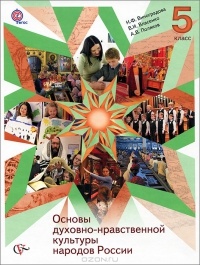 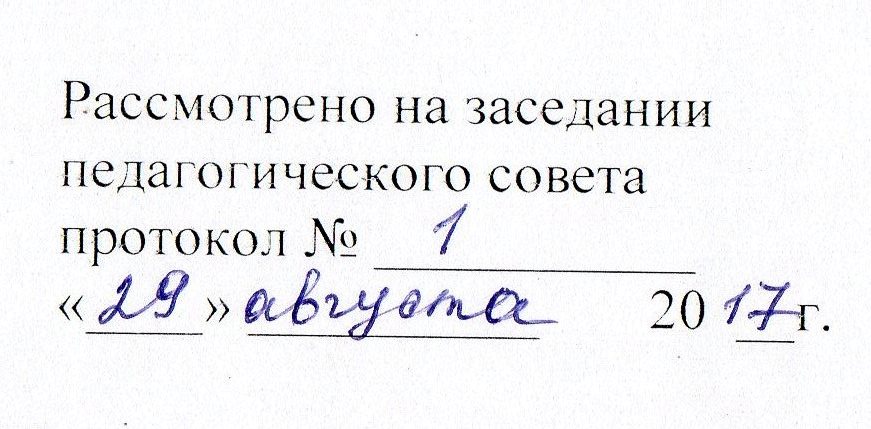 Составитель:Марченко И.Н.учитель начальных классоввысшая квалификационная категория  №п/пТема урока.Раздел.СодержаниеРезультатыРезультатыРезультаты№п/пТема урока.Раздел.СодержаниеМетапредметные Предметные Личностные В мире культурыВ мире культурыВ мире культурыВ мире культурыВ мире культурыВ мире культурыВеличие многонациональной российской культурыУченые, деятели культуры и искусства России в разные исторические времена и эпохи внесли большой вклад в мировую культуру. В культуре России сконцентрированы достижения разных народов. Многонациональная культура способствует укреплению дружбы и добрососедству народов.Коммуникативные: разовьют умение вступать в диалог со сверстниками и взрослыми, создавать коммуникативно оправданные высказывания и обоснования своей точки зрения в соответствии с моральными нормами и правилами этикета,Выработают умение слушать и слышать других, способности к принятию иной точки зрения, готовности к коррекции собственной точки зрения.Регулятивные: в диалоге с учителем  выработают критерии оценки,  определят степень успешности своей работы и работы других в соответствии с этими критериямиПознавательные: научатся ориентироваться  в учебном пособии, умению делать выводы в результате совместной работы класса и учителя, получат навыки извлечения информации, представленной в разных формах, переработки и преобразования информации из одной формы в другуюпознакомятся с новым предметом, освоят основополагающие понятия курса.сформируют основы гражданской идентичности путем знакомства с культурными и религиозными традициям России и переживания эмоциональной сопричастности достижениям ее гражданЧеловек – творец и носитель культурыВ процессе своей жизни человек усваивает культуру и сам вносит вклад в нее. Вклад человека в культуру зависит от его таланта, способностей, упорства. Законы нравственности – часть культурыРегулятивные: научатся определять и формировать цели деятельности на уроке с помощью учителя, самостоятельно формулировать тему и цели урокаПознавательные: овладеют навыком работы по предложенному учителем или самостоятельно составленному плану Коммуникативные: умение  полно и точно выражать свои мысли в соответствии с целями и задачами коммуникациинаучатся анализировать жизненные ситуации, нравственные проблемы и сопоставлять их с нормами религиозных культур.Учатся толерантному отношению к представителям разных религиозных и культурных традиций.Учатся проводить параллели между различными религиозными культурами. познакомятся с местом и ролью традиционных религиозных культур в истории России. сформируют эстетические ценности на основе эстетических критериевУзнают о вкладе в развитие культуры представителей разных народов Россиисформируют основы гражданской идентичности путем знакомства с культурными и религиозными традициям России и переживания эмоциональной сопричастности достижениям ее гражданНравственные ценности российского народаНравственные ценности российского народаНравственные ценности российского народаНравственные ценности российского народаНравственные ценности российского народаНравственные ценности российского народаВерования разных народов в мифах, легендах и сказанияхВерования разных народов в мифах, легендах и сказанияхВерования разных народов в мифах, легендах и сказанияхВерования разных народов в мифах, легендах и сказанияхВерования разных народов в мифах, легендах и сказанияхВерования разных народов в мифах, легендах и сказанияхВерования коренного населения Америки«Береги землю родимую, как мать любимую»Древние предания, священные книги, пословицы и поговорки оразных народов России о защите Родины. Примеры героизма и патриотизма, представленные в эпических образахРегулятивные: научатся высказывать свое предположение на основе работы с иллюстрациями и текстами учебного пособияПознавательные: научатся извлекать информацию, представленную в разных формахКоммуникативные: умение  полно и точно выражать свои мысли в соответствии с целями и задачами коммуникацииСформируют представление о патриотизме. Познакомятся с образцами доблестного служения Родине.сформируют действие нравственно-этического оценивания через уточнение нравственных понятий, выявление морального содержания и нравственного значения действий персонажей мифовЖизнь ратными подвигами полнаГероические страницы истории нашей страны. Подъем патриотических чувств россиян в эпоху освободительных войн. Пример героизма. Участие церкви и церковнослужителей в организации защиты ОтечестваРегулятивные: научатся высказывать свое предположение на основе работы с иллюстрациями и текстами учебного пособияПознавательные: научатся извлекать информацию, представленную в разных формахКоммуникативные: умение  полно и точно выражать свои мысли в соответствии с целями и задачами коммуникацииСформируют представление о патриотизме. Познакомятся с образцами доблестного служения Родине.сформируют действие нравственно-этического оценивания через уточнение нравственных понятий, выявление морального содержания и нравственного значения действий персонажей мифовВ труде – красота человекаТрудолюбие как нравственное качество человека, основа трудовой деятельности. Отражение отношения к труду в фольклореРегулятивные: научатся высказывать свое предположение на основе работы с иллюстрациями и текстами учебного пособияПознавательные: научатся извлекать информацию, представленную в разных формахКоммуникативные: умение  полно и точно выражать свои мысли в соответствии с целями и задачами коммуникацииСформируют представление о трудолюбии как одной из добродетелей человека, значимой во всех национальных и религиозных культурах.сформируют действие нравственно-этического оценивания через уточнение нравственных понятий, выявление морального содержания и нравственного значения действий персонажей мифов«Плод добрых трудов славен»Буддизм, ислам, христианство о труде и трудолюбииРегулятивные: научатся высказывать свое предположение на основе работы с иллюстрациями и текстами учебного пособияПознавательные: научатся извлекать информацию, представленную в разных формахКоммуникативные: постановка вопросов – инициативное сотрудничество в  поиске и сборе информацииСформируют представление о трудолюбии как одной из добродетелей человека, значимой во всех национальных и религиозных культурахсформируют действие нравственно-этического оценивания через уточнение нравственных понятий, выявление морального содержания и нравственного значения действий персонажей мифовЛюди трудаВ любую историческую эпоху у любого народа есть люди, которые славными трудовыми делами и подвигами внесли вклад в развитие культуры обществаРегулятивные: научатся высказывать свое предположение на основе работы с иллюстрациями и текстами учебного пособияПознавательные: научатся извлекать информацию, представленную в разных формахКоммуникативные: планировать учебное сотрудничество с учителем и сверстниками, уметь вступать в диалог со сверстниками и взрослымиСформируют представление о трудолюбии как одной из добродетелей человека, значимой во всех национальных и религиозных культурахПознакомятся с историей возникновения религиозных верований древних славянБережное отношение к природеНе зная законов природы, люди в давние времена одушевляли и обожествляли природные явления. Почему современный человек должен относиться к природе бережно и рациональноПознавательные: научатся находить ответы на вопросы в тексте, в иллюстрацияхРегулятивные: научатся высказывать свое предположение на основе работы с иллюстрациями и текстами учебного пособияКоммуникативные: овладеют умением работать в группахСформируют представление о значимости природы, связях человека и природы. Выработают правила бережного отношения к природесформируют действие нравственно-этического оценивания через уточнение нравственных понятий, выявление морального содержания и нравственного значения действий персонажей художественных произведенийСемья – хранитель духовных ценностейСемья – первая «школа», где ребенок получает уроки нравственности. Знание истории своей семьи, ее обычаев и традиций – залог интереса к культурным традициямРегулятивные: самостоятельно формулировать тему и цели урокаПознавательные: ориентироваться в учебном пособии, уметь делать выводы, осуществлять анализ объекта с выделением существенных и несущественных признаковКоммуникативные: постановка вопросов – инициативное сотрудничество в  поиске и сборе информацииСформируют представление о семье как главной ценности каждого человекасформируют действие нравственно-этического оценивания через уточнение нравственных понятий, выявление морального содержания и нравственного значения действий персонажей художественных произведенийРелигия и культураРелигия и культураРелигия и культураРелигия и культураРелигия и культураРелигия и культураРоль религии в развитии культурыРоль религии в развитии культуры человека и общества. Использование религиозных и сюжетов в искусстве, литературе. Религиозные праздники, культовые сооружения Регулятивные: умение высказать свое предположение на основе работы с иллюстрациями и учебными текстамиПознавательные: построение логической  цепи рассужденийКоммуникативные: овладеют умением работать в группах, умением выполнять различные роли овладеют умением работать в группах, умением выполнять различные ролиУзнают о роли религии  в развитие культуры человека и общества. Познакомятся с эталонными образцами искусствасформируют действие нравственно-этического оценивания через уточнение нравственных понятий, выявление морального содержания и нравственного значения действий персонажей художественных произведенийКультурное наследие христианской РусиПринятие христианства на Руси. Древняя Русь после принятия христианства. Влияние церкви на образование, культуру народа. Исторические личности, оказавшие влияние на развитие культуры РусиПознавательные: научатся находить ответы на вопросы в тексте, в иллюстрацияхРегулятивные: научатся высказывать свое предположение на основе работы с иллюстрациями и текстами учебного пособияКоммуникативные: постановка вопросов – инициативное сотрудничество в  поиске и сборе информацииСформируют представление о христианстве как мировой религии, ее культурных особенностяхУзнают об особенностях религиозных христианских воззрений на человека и его предназначениеСформируют представление о Библии  как ценности мировой культурыумение рефлексировать изменение своего эмоционального состояния в процессе восприятия материала урокаКультура исламаВозникновение ислама. Золотой век исламской культуры. Роль ислама в развитии мировой культуры. Искусство, литература и архитектура исламаРегулятивные: составление плана действий на уроке, корректирование своих действийПознавательные: нахождение ответов на вопросы в тексте, переработка информации из одной формы в другуюКоммуникативные: планировать учебное сотрудничество с учителем и сверстниками, уметь вступать в диалог со сверстниками и взрослымиСформируют представление о исламе как мировой религии, ее культурных особенностяхУзнают об особенностях религиозных исламских воззрений на человека и его предназначениеОсознают влияние ислама на развитие мировой культурысформируют действие нравственно-этического оценивания через уточнение нравственных понятий, выявление морального содержания и нравственного значения действий персонажей мифовИудаизм и культураВозникновение иудаизма. Тора и ветхий Завет христианской Библии. Синагога. Священная история иудеев в сюжетах мировой живописиПознавательные: научатся находить ответы на вопросы в тексте, в иллюстрацияхРегулятивные: научатся высказывать свое предположение на основе работы с иллюстрациями и текстами учебного пособияКоммуникативные: постановка вопросов – инициативное сотрудничество в  поиске и сборе информацииУзнают о законах иудаизма, традициях и запретах в культуре иудаизма, узнают об особенностях религиозных ритуалов и обрядов в иудаизме. Осознают влияние иудаизма на развитие мировой культурысформируют действие нравственно-этического оценивания через уточнение нравственных понятий, выявление морального содержания и нравственного значения действий персонажей мифов и притчКультурные традиции буддизмаВозникновение буддизма. Буддизм в России. Народы России, исповедующие буддизм. Первый буддийский храм в российской столице. Культовые сооружения буддистов: ступа, пагода. Архитектура буддийских храмов. Влияние буддийских монастырей и монахов на развитие культуры. Искусство танкаРегулятивные: определение и формирование цели деятельности на урокеПознавательные: извлечение информации, представленной в разных формахКоммуникативные: умение договариваться и приходить к общему решению в совместной деятельностиСформируют представление о буддизме как мировой религии, ее культурных особенностяхсформируют представление о роли духовных наставников в повседневной жизни буддистов, познакомятся с особенностями буддийских священных сооруженийпознакомятся с содержанием и смыслом основных буддийских священных текстовОсознают влияние буддизма на развитие мировой культурысформируют эстетические ценности на основе эстетических критериевКак сохранить духовные ценностиКак сохранить духовные ценностиКак сохранить духовные ценностиКак сохранить духовные ценностиКак сохранить духовные ценностиКак сохранить духовные ценностиЗабота государства о сохранении духовных ценностейГосударство заботится о сохранении духовной культуры и ее развитии. Взаимная помощь и поддержка государства, общественных и религиозных организаций. Восстановление на территории России памятников религиозной культурыРегулятивные: умение высказать свое предположение на основе работы с иллюстрациями и учебными текстамиПознавательные: построение логической  цепи рассужденийКоммуникативные: планировать учебное сотрудничество с учителем и сверстниками, уметь вступать в диалог со сверстниками и взрослымиУзнают о роли государства в сохранении и развитии культуры.сформируют действие нравственно-этического оценивания через уточнение нравственных понятий, выявление морального содержания и нравственного значения действий персонажей мифовХранить память предковБез памяти нет нравственности, совести. Беспамятный человек – неблагодарный, безответственный. Уважение к труду, обычаям, вере предков. Благотворительность как духовно-нравственная ценностьРегулятивные: осуществлять анализ объекта с выделением существенных и несущественных признаковПознавательные: построение логической  цепи рассужденийКоммуникативные: постановка вопросов – инициативное сотрудничество в  поиске и сборе информацииСформируют представление о памяти поколений, благотворительности как ценности всех национальных и религиозных культур.умение понимать душевное состояние персонажей текста и умение сопереживатьТвой духовный мирЧто составляет твой духовный мир? Культура поведения современного человека. Правила хорошего тона- этикет. Твоя культура поведенияРегулятивные: определение и формирование цели деятельности на урокеПознавательные: извлечение информации, представленной в разных формахКоммуникативные: умение договариваться и приходить к общему решению в совместной деятельностиСоставят кодекс поведения в различных ситуацияхсформируют действие нравственно-этического оценивания через уточнение нравственных понятий, выявление морального содержания и нравственного значения действий персонажей мифов и притчКонтрольный урок Защита проектов «Культурные ценности моего народа»Защита проектов по выбранным темамРегулятивные: научатся высказывать свое предположение на основе работы с иллюстрациями и текстами учебного пособияПознавательные: научатся извлекать информацию, представленную в разных формахКоммуникативные: умение  полно и точно выражать свои мысли в соответствии с целями и задачами коммуникацииНаучатся защите учебного проектасформируют эстетические ценности на основе эстетических критериевучебно-методическое обеспечениеучебно-методическое обеспечениеУчебно-методическое обеспечениеУчебно-методическое обеспечениеУчебник: [2.2.4.1.1.1] Виноградова Н.Ф., Власенко В.И., Поляков А.В. Основы духовно-нравственной культуры народов России. – М.: Вентана-Граф, 2014.Список учебно-методической литературы для учителя:Основы духовно-нравственной культуры народов России: 5 класс: методические рекомендации/Н.Ф. Виноградова. – М.: Вентана-Граф, 2014Тишкова В.А., Шапошникова Т.Д. «Книга для учителя». Москва, «Просвещение», 2010.Религии мира: история, культура, вероучение: учебное пособие / под общ. ред. А.О. Чубарьяна и Г.М. Бонгард-Левина. - М.: ОЛМА Медиагрупп, 2006. - 398 с.: ил.Токарев С. А. Религии в истории народов мира / С. А. Токарев. - изд. 5-е, испр. и доп. - М. : Республика, 2005. - 542 с.: ил.- (Библиотека: религия, культура, наука).Ресурсы Интернет:http://www.tvspas.ru – православный медиа-порталwww.islamica.ru – сайт центра исламских исследованийwww.muslimheritage.com – сайт об исламской культуреhttp://www.gumer.info/bogoslov – электронная библиотекаhttp://ihtik.lib.ru/– электронная библиотекаhttp://www.lib.ru – электронная библиотека 